Publicado en Bilbao el 27/09/2019 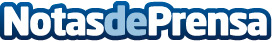 Las extensiones de pestañas son las protagonistas en Estética BilbaoMinuto a minuto la belleza se convierte en algo más relevante para las mujeres, y el mercado de la estética crece lanzando nuevos tratamientos que buscan perfeccionar los rasgos; es así como las extensiones de pestañas se han convertido en una tendencia que no para de crecerDatos de contacto:Rosalia697669775Nota de prensa publicada en: https://www.notasdeprensa.es/las-extensiones-de-pestanas-son-las Categorias: Nacional Moda País Vasco Medicina alternativa Belleza http://www.notasdeprensa.es